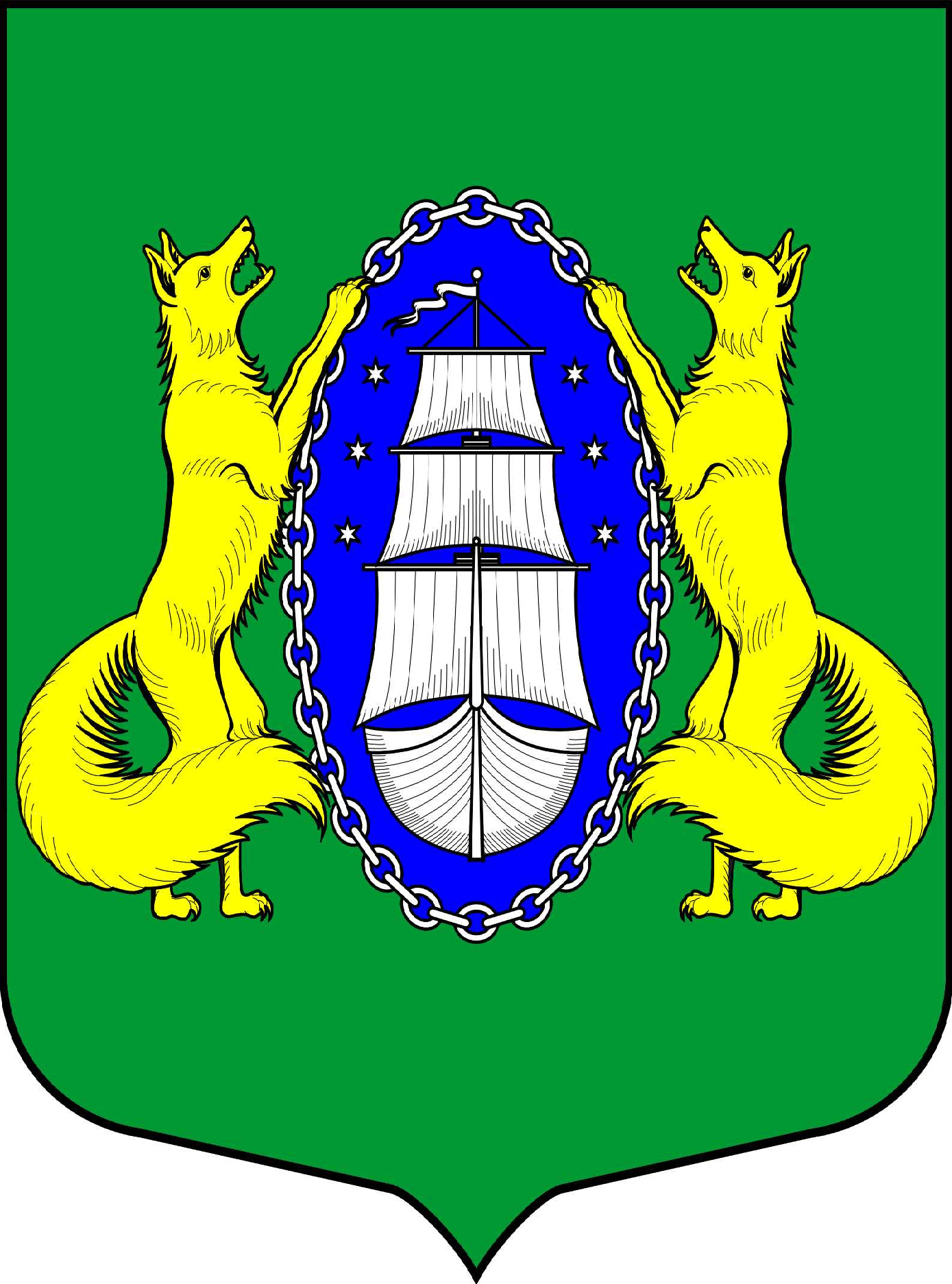 «СОГЛАСОВАНО»Глава Местной администрацииМуниципального образования пос. Лисий Нос____________Л.В. Тремасова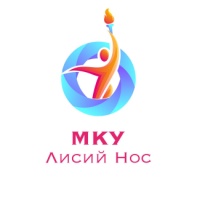 «УТВЕРЖДЕНО»Директор Муниципального казённого учреждения «Лисий Нос»____________С.Н. КуделинСводный отчет о проделанной работе за 3 квартал 2022 года №ДатаЗанятие/МероприятиеОтветственныйИЮЛЬИЮЛЬИЮЛЬИЮЛЬ101.07-31.07.2022Трудоустройство для подростков до 18 летДорогов С.А.201.07.2022Скандинавская ходьбаПозднякова А.В.301.07.2022ФутболПетров А.И.401.07.2022Теннис (12-14 лет)Акифьев И.А.501.07.2022Теннис 18+Акифьев И.А.601.07.2022Теннис 18+Акифьев И.А.702.07.2022Скандинавская ходьба+ Дыхательная      гимнастикаПозднякова А.В.802.07.2022Рисование I группаГраховская А.А.902.07.2022Рисование II группаГраховская А.А.1005.07.2022Суставная гимнастикаПозднякова А.В.1105.07.2022ОФППозднякова А.В.1205.07.2022Настольный теннисПетров А.И.1305.07.2022Антитабачная акция/наклейкиГраховская А.А.1406.07.2022Уборка Сада ПобедыПетров А.И.1506.07.2022Летние забавыВсе сотрудники1606.07.2022ФутболПетров А.И.1707.07.2022День семьи любви и верностиКуделин С.Н.Сухомлинова Д.С.1807.07.2022Суставная гимнастикаПозднякова А.В.1907.07.2022ОФППозднякова А.В.2007.07.2022Теннис (7-8 лет)Акифьев И.А.2107.07.2022Теннис (12-14 лет)Акифьев И.А.2207.07.2022Скандинавская ходьбаПозднякова А.В.2308.07.2022ФутболПетров А.И.2408.07.2022Теннис (12-14 лет)Акифьев И.А.2508.07.2022Теннис 18+Акифьев И.А.2608.07.2022Теннис 18+Акифьев И.А.2708.07.2022Скандинавская ходьба+ Дыхательная     гимнастикаПозднякова А.В.2809.07.2022Рисование I группаГраховская А.А.2909.07.2022Рисование II группаГраховская А.А.3012.07.2022Суставная гимнастикаПозднякова А.В.3112.07.2022ОФППозднякова А.В.3212.07.2022Настольный теннисПетров А.И.3313.07.2022ФутболПетров А.И.3413.07.2022Фото мастер-класс "Уличная фотосъёмка"Казаков Н.А.3513.07.2022Турнир по настольный теннисПетров А.И.3614.07.2022Суставная гимнастикаПозднякова А.В.3714.07.2022ОФППозднякова А.В.3814.07.2022Теннис (7-8 лет)Акифьев И.А.3914.07.2022Теннис (12-14 лет)Акифьев И.А.4015.07.2022Скандинавская ходьбаПозднякова А.В.4115.07.2022ФутболПетров А.И.4215.07.2022Теннис (12-14 лет)Акифьев И.А.4315.07.2022Теннис 18+Акифьев И.А.4416.07.2022Скандинавская ходьба+ Дыхательная     гимнастикаПозднякова А.В.4516.07.2022Рисование I группаГраховская А.А.4616.07.2022Рисование II группаГраховская А.А.4716.07.2022Тверь-ТоржокСухомлинова Д.С.4817.07.2022Тверь-ТоржокСтацунова А.А.Мартьянов П.В.4919.07.2022Суставная гимнастикаПозднякова А.В.5019.07.2022ОФППозднякова А.В.5119.07.2022Настольный теннисПетров А.И.5220.07.2022ФутболПетров А.И.5321.07.2022Суставная гимнастикаПозднякова А.В.5421.07.2022ОФППозднякова А.В.5521.07.2022Настольный теннисПетров А.И.5621.07.2022Теннис (7-8 лет)Акифьев И.А.5721.07.2022Теннис (12-14 лет)Акифьев И.А.5821.07.2022Дискотека на пляжеСухомлинова Д.С.5921.07.2022Товарищеский матч по флорболВсе сотрудники6022.07.2022Скандинавская ходьбаПозднякова А.В.6122.07.2022ФутболПетров А.И.6222.07.2022Теннис (12-14 лет)Акифьев И.А.6322.07.2022Теннис 18+Акифьев И.А.6423.07.2022Скандинавская ходьба+ Дыхательная     гимнастикаПозднякова А.В.6523.07.2022Рисование I группаГраховская А.А.6623.07.2022Рисование II группаГраховская А.А.6723.07.2022Конкурс собак «Мой добрый друг!»Куделин С.Н.Граховская А.А.Петров А.И.Позднякова А.В.6823.07.2022Спартакиада «Спортивный Лисий Нос»Куделин С.Н.Граховская А.А.Петров А.И.Позднякова А.В.6926.07.2022Суставная гимнастикаПозднякова А.В.7026.07.2022ОФППозднякова А.В.7126.07.2022Настольный теннисПетров А.И.7227.07.2022ФутболПетров А.И.7328.07.2022Суставная гимнастикаПозднякова А.В.7428.07.2022ОФППозднякова А.В.7528.07.2022Настольный теннисПетров А.И.7628.07.2022Теннис (7-8 лет)Акифьев И.А.7728.07.2022Теннис (12-14 лет)Акифьев И.А.7829.07.2022Скандинавская ходьбаПозднякова А.В.7929.07.2022ФутболПетров А.И.8029.07.2022Теннис (12-14 лет)Акифьев И.А.8129.07.2022Теннис 18+Акифьев И.А.8229.07.2022Теннис 18+Акифьев И.А.8330.07.2022Скандинавская ходьба+ Дыхательная     гимнастикаПозднякова А.В.8430.07.2022Рисование I группаГраховская А.А.8530.07.2022Рисование II группаГраховская А.А.АВГУСТ8602.08.2022Суставная гимнастикаПозднякова А.В.8702.08.2022ОФППозднякова А.В.8802.08.2022Настольный теннисПетров А.И.8903.08.2022ФутболПетров А.И.9004.08.2022Суставная гимнастикаПозднякова А.В.9104.08.2022ОФППозднякова А.В.9204.08.2022Настольный теннисПетров А.И.9304.08.2022Теннис (7-8 лет)Акифьев И.А.9404.08.2022Теннис (12-14 лет)Акифьев И.А.9505.08.2022Скандинавская ходьбаПозднякова А.В.9605.08.2022ФутболПетров А.И.9705.08.2022Теннис (12-14 лет)Акифьев И.А.9805.08.2022Теннис 18+Акифьев И.А.9906.08.2022День посёлка Лисий НосКуделин С.Н.Сухомлинова Д.С.10006.08.2022Скандинавская ходьба+ Дыхательная    гимнастикаПозднякова А.В.10106.08.2022Рисование I группаГраховская А.А.10206.08.2022Рисование II группаГраховская А.А.10309.08.2022Суставная гимнастикаПозднякова А.В.10409.08.2022ОФППозднякова А.В.10509.08.2022Настольный теннисПетров А.И.10610.08.2022ФутболПетров А.И.10710.08.2022Сказочные забавыВсе сотрудники10811.08.2022Суставная гимнастикаПозднякова А.В.10911.08.2022ОФППозднякова А.В.11011.08.2022Настольный теннисПетров А.И.11111.08.2022Теннис (7-8 лет)Акифьев И.А.11212.08.2022Скандинавская ходьбаПозднякова А.В.11312.08.2022ФутболПетров А.И.11412.08.2022Теннис (12-14 лет)Акифьев И.А.11612.08.2022Теннис 18+Акифьев И.А.11712.08.2022Теннис 18+Акифьев И.А.11813.08.2022Прогулка на SUPахПозднякова А.В.Петров А.И.Куделин С.Н.11913.08.2022Заплыв ко Дню Государственного флага РФПозднякова А.В.Петров А.И.Куделин С.Н.12013.08.2022Экскурсия по Рекам и КаналамТремасова Л.В.Гусева А.С.12116.08.2022Суставная гимнастикаПозднякова А.В.12216.08.2022ОФППозднякова А.В.12316.08.2022Настольный теннисПетров А.И.12417.08.2022ФутболПетров А.И.12517.08.2022Антитабачная акцияГраховская А.А.12618.08.2022Суставная гимнастикаПозднякова А.В.12718.08.2022ОФППозднякова А.В.12818.08.2022Настольный теннисПетров А.И.12918.08.2022Теннис (7-8 лет)Акифьев И.А.13018.08.2022Теннис (12-14 лет)Акифьев И.А.13118.08-20.09.2022Конкурс «Сад и огород»Сухомлинова Д.С.13219.08.2022Скандинавская ходьбаПозднякова А.В.13319.08.2022ФутболПетров А.И.13419.08.2022Теннис (12-14 лет)Акифьев И.А.13519.08.2022Теннис 18+Акифьев И.А.13619.08.2022Теннис 18+Акифьев И.А.13720.08.2022Турнир по футболу к 522-летию посёлка Лисий НосПетров А.И.13820.08.2022Великий НовгородГусева А.С.13920.08.2022Скандинавская ходьба+ Дыхательная     гимнастикаПозднякова А.В.14020.08.2022Рисование I группаГраховская А.А.14120.08.2022Рисование II группаГраховская А.А.14221.08.2022Великий НовгородСухомлинова Д.С.14323.08-12.09.2022Фотоконкурс «Лисий Нос-без границ»Акифьев И.А.14424.08.2022ФутболПетров А.И.14525.08.2022Суставная гимнастикаПозднякова А.В.14625.08.2022ОФППозднякова А.В.14725.08.2022Настольный теннисПетров А.И.14825.08.2022Теннис (7-8 лет)Акифьев И.А.14925.08.2022Теннис (12-14 лет)Акифьев И.А.15026.08.2022Турнир по теннису к 522-летию посёлка Лисий НосАкифьев И.А.Куделин С.Н.15126.08.2022Скандинавская ходьбаПозднякова А.В.15226.08.2022ФутболПетров А.И.15327.08.2022Турнир по волейболу к 522-летию посёлка Лисий НосПетров А.И.Акифьев И.А.15427.08.2022Велопробег «Приморская 8-ка»Куделин С.Н.15527.08.2022«Кубок Губернатора Санкт-Петербурга» III  этапПозднякова А.В.15627.08.2022Рисование I группаГраховская А.А.15727.08.2022Рисование II группаГраховская А.А.15828.08.2022Экскурсия в ШлиссельбургСтацунова А.А.15930.08.2022Суставная гимнастикаПозднякова А.В.16030.08.2022ОФППозднякова А.В.16130.08.2022Настольный теннисПетров А.И.16231.08.2022ФутболПетров А.И.СЕНТЯБРЬ16323.08-11.09.2022Фотоконкурс «Лисий Нос – Без Границ»Акифьев И.А.16401.09.2022День ЗнанийСухомлинова Д.С.Куделин С.Н.16501.09.2022Суставная гимнастикаПозднякова А.В.16601.09.2022ОФППозднякова А.В.16701.09.2022Настольный теннисПетров А.И.16801.09.2022Теннис (7-8 лет)Акифьев И.А.16901.09.2022Теннис (12-14 лет)Акифьев И.А.17002.09.2022Скандинавская ходьбаПозднякова А.В.17102.09.2022ФутболПетров А.И.17202.09.2022Теннис (12-14 лет)Акифьев И.А.17302.09.2022Теннис 18+Акифьев И.А.17402.09.2022Теннис 18+Акифьев И.А.17503.09.2022Скандинавская ходьба+ Дыхательная     гимнастикаПозднякова А.В.17603.09.2022Рисование I группаГраховская А.А.17703.09.2022Рисование II группаГраховская А.А.17803.09.2022Соревнования по греблеПозднякова А.В.Петров А.И.17903.09-30.09.2022Выставка «Радуга Талантов»Сухомлинова Д.С.18006.09.2022Суставная гимнастикаПозднякова А.В.18106.09.2022ОФППозднякова А.В.18206.09.2022Настольный теннисПетров А.И.18307.09.2022ФутболПетров А.И.18408.09.2022День памяти жертв блокады ЛенинградаСухомлинова Д.С.Акифьев И.А.Граховская А.П.Петров И.А.Куделин С.Н.18508.09.2022Суставная гимнастикаПозднякова А.В.18608.09.2022ОФППозднякова А.В.18708.09.2022Настольный теннисПетров А.И.18808.09.2022Теннис (7-8 лет)Акифьев И.А.18908.09.2022Теннис (12-14 лет)Акифьев И.А.19009.09.2022Скандинавская ходьбаПозднякова А.В.19109.09.2022ФутболПетров А.И.19209.09.2022Теннис (12-14 лет)Акифьев И.А.19309.09.2022Теннис 18+Акифьев И.А.19409.09.2022Теннис 18+Акифьев И.А.19510.09.2022Скандинавская ходьба+ Дыхательная     гимнастикаПозднякова А.В.19610.09.2022Рисование I группаГраховская А.А.19710.09.2022Рисование II группаГраховская А.А.19810.09.2022«Городошный спорт»Куделин С.Н.Граховская А.А.Сухомлинова Д.С.Петров А.И.Акифьев И.А.19910.09.2022Мастер-класс «Скандинавская Ходьба»Позднякова А.В.20013.09.2022Суставная гимнастикаПозднякова А.В.20113.09.2022ОФППозднякова А.В.20213.09.2022Настольный теннисПетров А.И.20314.09.2022ФутболПетров А.И.20414.09.2022Акция «Письмо водителю»Сухомлинова Д.С.Акифьев И.А.20515.09.2022Суставная гимнастикаПозднякова А.В.20615.09.2022ОФППозднякова А.В.20715.09.2022Настольный теннисПетров А.И.20815.09.2022Теннис (7-8 лет)Акифьев И.А.20915.09.2022Теннис (12-14 лет)Акифьев И.А.21016.09.2022Скандинавская ходьбаПозднякова А.В.21116.09.2022ФутболПетров А.И.21216.09.2022Теннис (12-14 лет)Акифьев И.А.21316.09.2022Теннис 18+Акифьев И.А.21416.09.2022Теннис 18+Акифьев И.А.21517.09.2022Скандинавская ходьба+ Дыхательная     гимнастикаПозднякова А.В.21617.09.2022Рисование I группаГраховская А.А.21717.09.2022Рисование II группаГраховская А.А.21817.09.2022«Кросс нации»Позднякова А.В.21919.09.2022«Игры во дворе»Позднякова А.В.Сухомлинова Д.С.Бурова В.П.Акифьев И.А.Дмитриева Т.Г.22020.09.2022Суставная гимнастикаПозднякова А.В.22120.09.2022ОФППозднякова А.В.22220.09.2022Настольный теннисПетров А.И.22320.09.2022Конкурс «Сад и огород»Сухомлинова Д.С.22421.09.2022ФутболПетров А.И.22522.09.2022Суставная гимнастикаПозднякова А.В.22622.09.2022ОФППозднякова А.В.22722.09.2022Настольный теннисПетров А.И.22822.09.2022Теннис (7-8 лет)Акифьев И.А.22922.09.2022Теннис (12-14 лет)Акифьев И.А.23023.09.2022Скандинавская ходьбаПозднякова А.В.23123.09.2022ФутболПетров А.И.23223.09.2022Теннис (12-14 лет)Акифьев И.А.23323.09.2022Теннис 18+Акифьев И.А.23423.09.2022Теннис 18+Акифьев И.А.23524.09.2022Скандинавская ходьба+ Дыхательная     гимнастикаПозднякова А.В.23624.09.2022Рисование I группаГраховская А.А.23724.09.2022Рисование II группаГраховская А.А.23824.09.2022Спортивный фестиваль  «Консенсус»Куделин С.Н.Сухомлинова Д.С.Акифьев И.А.23924.09.2022Спартакиада «Спортивный Лисий Нос»Сухомлинова Д.С.Акифьев И.А.24025.09.20220Соревнования «Стальная Звезда-Кубок Балтики»Позднякова А.В.24127.09.2022Суставная гимнастикаПозднякова А.В.24227.09.2022ОФППозднякова А.В.24327.09.2022Настольный теннисПетров А.И.24427.09.2022Выставка «Праздник урожая»Сухомлинова Д.С.24527.09.2022Поздравление «День воспитателя»Сухомлинова Д.С.24628.09.2022ФутболПетров А.И.24729.09.2022Суставная гимнастикаПозднякова А.В.24829.09.2022ОФППозднякова А.В.24929.09.2022Настольный теннисПетров А.И.25029.09.2022Теннис (7-8 лет)Акифьев И.А.25129.09.2022Теннис (12-14 лет)Акифьев И.А.25229.09.2022«Золотой возраст»Сухомлинова Д.С.25329.09.2022Вручение подарочных наборов «День пожилого человека»Сухомлинова Д.С.Акифьев И.А.25430.09.2022Скандинавская ходьбаПозднякова А.В.25530.09.2022ФутболПетров А.И.25630.09.2022Вручение подарочных наборов «День пожилого человека»Сухомлинова Д.С.Акифьев И.А.